Título do artigoNome completo do/a primeiro/a autor/aa, Nome completo do/a segundo/a autorb, Nome completo do/a terceiro/a autor/ac , Nome completo do/a quarto/a autor/ad , Nome completo do/a quinto/a autor/ae, Nome completo do/a sexto/a autor/afa Instituição, Faculdade vinculada ou principal ocupação, Cidade, Estado (sigla), País. E-mail: b Instituição, Faculdade vinculada ou principal ocupação, Cidade, Estado (sigla), País. E-mail: c Instituição, Faculdade vinculada ou principal ocupação, Cidade, Estado (sigla), País. E-mail: d Instituição, Faculdade vinculada ou principal ocupação, Cidade, Estado (sigla), País. E-mail: e Instituição, Faculdade vinculada ou principal ocupação, Cidade, Estado (sigla), País. E-mail: f Instituição, Faculdade vinculada ou principal ocupação, Cidade, Estado (sigla), País. E-mail: Resumo. Máx. 200 palavras. Lorem ipsum dolor sit amet, consectetur adipiscing elit, sed do eiusmod tempor incididunt ut labore et dolore magna aliqua. Ut enim ad minim veniam, quis nostrud exercitation ullamco laboris nisi ut aliquip ex ea commodo consequat. Duis aute irure dolor in reprehenderit in voluptate velit esse cillum dolore eu fugiat nulla pariatur. Excepteur sint occaecat cupidatat non proident, sunt in culpa qui officia deserunt mollit anim id est laborum.Palavras-chave. Máx. 5, separadas por vírgulas.IntroduçãoA chamada é exclusiva para os participantes e colaboradores do Urbicentros 2023, sendo permitida a inclusão de até 6 autores por artigo. Este arquivo apresenta as normas de formatação para os anais do evento URBICENTROS 2023. O uso da formatação deste arquivo é desejável para o manuscrito a ser submetido, e será imprescindível para seu aceite final, no caso de aprovação para publicação. Siga atentamente as orientações quanto o conteúdo, incluindo a atribuição de crédito em citações, referências, precisão das informações nas ilustrações e tabelas. Texto, fontes e margensA fonte a ser utilizada é a Times New Roman. O corpo do texto deve ter tamanho 11pt, justificado, espaçamento simples e espaço de 6pts após o parágrafo.Os artigos não deverão exceder as 7.000 palavras. Resumo, referências e palavras-chave não são computadas no limite de palavras.Títulos de seçãoApenas na primeira letra e nos nomes próprios serão utilizadas maiúsculas. Os cabeçalhos de primeiro nível possuem fonte 11pt negrito (estilo “Título 1”, atalho Alt + 1)Os cabeçalhos de segundo nível possuem fonte 11pt itálico (estilo “Título 2” , atalho Alt + 2).FigurasOs desenhos e as fotografias deverão ter dimensão adequada à sua reprodução e poderão ser coloridas ou em preto e branco. Sugere-se 7cm para aquelas que ocuparão uma coluna e 15cm para as que ocuparão toda a largura da página.As ilustrações devem devem ser numeradas de forma consecutiva, referidas diretamente no texto (ver exemplo no próximo parágrafo) e submetidas em formato JPG, PNG, BMP ou TIF. As ilustrações deverão ter uma resolução de, pelo menos, 300 dpi. Em pixels, essas dimensões são aproximadamente:900px para ilustrações de 7cm;1800px para ilustrações de 15cm.Todas as ilustrações devem ter uma designação e estar citadas e comentadas no corpo do texto. Cada ilustração deve ter uma legenda que a descreva claramente e a indicação de fonte (Figura 1), formatadas com o estilo do Word “Legenda – texto”. Caso a figura tenha sido elaborada pelos próprios autores, indicar: (fonte: elaborada pelo[s][a][as] autor[a][es][as]). Caso contrário, indicar: (fonte: Sobrenome, ano), ou a citação adequada de acordo com a obra sendo referenciada (ver seção seguinte).Todos os elementos sem indicação explícita de fonte serão incluídos como tendo sido elaborados pelos autores, que devem estar cientes dessa condição.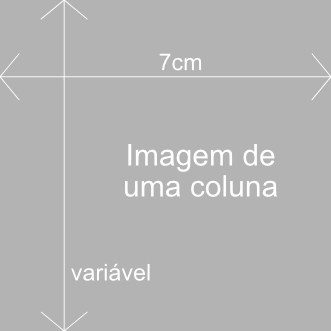 Figura 1. Figura em uma coluna (fonte: elaborada pelos autores).Para figuras em página inteira, respeitar o tamanho de 11 a 15 cm na largura. Para todas as figuras, independentemente de serem de uma ou duas colunas, certificar-se de que elas estão alinhadas com o texto, e não flutuando (Figura 2).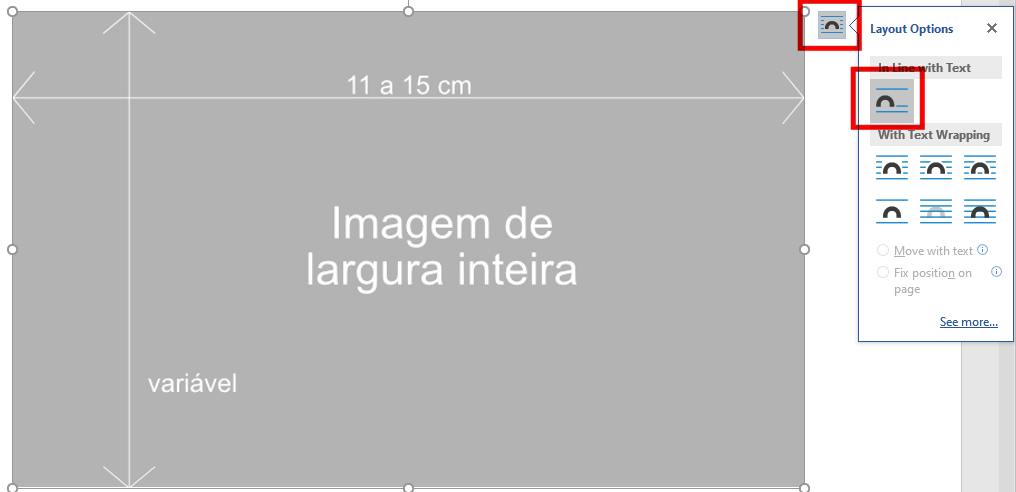 Figura 2. Figura em largura inteira e alinhamento com o texto (fonte: elaborada pelos autores).Quadros e tabelasOs quadros e tabelas não devem ser incluídos como imagens (capturas de tela, jpg, png, etc.), e sim usando o recurso de tabela do próprio processador de texto. Assim como para as figuras, a legenda deve ser numerada sequencialmente e esclarecer o conteúdo apresentado. Notas podem ser adicionadas ao final com o objetivo de esclarecer aspectos complementares, tais como observações sobre variáveis, p-valores, etc.Quadro 1. legenda do quadro (fonte: elaborado pelos autores).Obs. Observações complementares sobre a tabela, medidas, recorte temporal, p-valores, etc.Números e medidasDeverão ser usados algarismos para todas as unidades de medida, à exceção de quantidades de objetos e pessoas, quando estas se referirem a valores compreendidos entre um e vinte. Nesse caso, os números deverão escritos por extenso. Por exemplo: 10 dias, 10 km, 24 habitantes, 6400 m; mas dez pessoas, cinco mapas.Todas as medições devem ser expressas no sistema métrico.NotasAs notas devem ser incluídas apenas para o estritamente necessário e como notas de fim (e não de rodapé), utilizando o recurso do processador de texto. A numeração deve ser com algarismos arábicos (1, 2, 3, ...).CitaçõesAs citações devem seguir a ABNT. Citações diretas com menos de 40 palavras devem ser apresentadas diretamente no corpo do texto, entre aspas.Citações diretas com 40 palavras ou mais devem estar em parágrafo(s) próprio(s), com recuo de 1cm à esquerda (estilo “Citação”):Lorem ipsum dolor sit amet consectetur adipiscing elit pulvinar urna, facilisi scelerisque torquent venenatis porta vel aliquam vulputate, pretium nullam semper viverra cubilia fermentum donec aliquet. Cum aenean litora ante dignissim habitant nunc erat, facilisis accumsan rutrum diam vivamus metus. (Sobrenome, ano, p. xx)Em ambos os casos, a citação deve ser feita com menção à página, sendo usado “p.” quando a citação se referir a apenas uma página, e “pp.” quando compreender mais de uma página da fonte de citação. ReferênciasTodas as referências citadas no corpo do texto, e apenas elas, devem estar na lista final. No caso de publicações com múltiplos autores, todos os nomes devem ser incluídos na lista de referências.Os autores deverão usar o sistema de referenciação da ABNT. As referências são apresentadas por ordem alfabética no final do texto, sob o título ‘Referências’.Cabeçalho das colunas (se necessário)Cabeçalho das colunas (se necessário)Cabeçalho das colunas (se necessário)Cabeçalho das colunas (se necessário)Identif. dos elementos das linhasColuna 1Coluna 2Coluna 3Coluna 4Linha 1Linha 2 Linha 3Linha 4